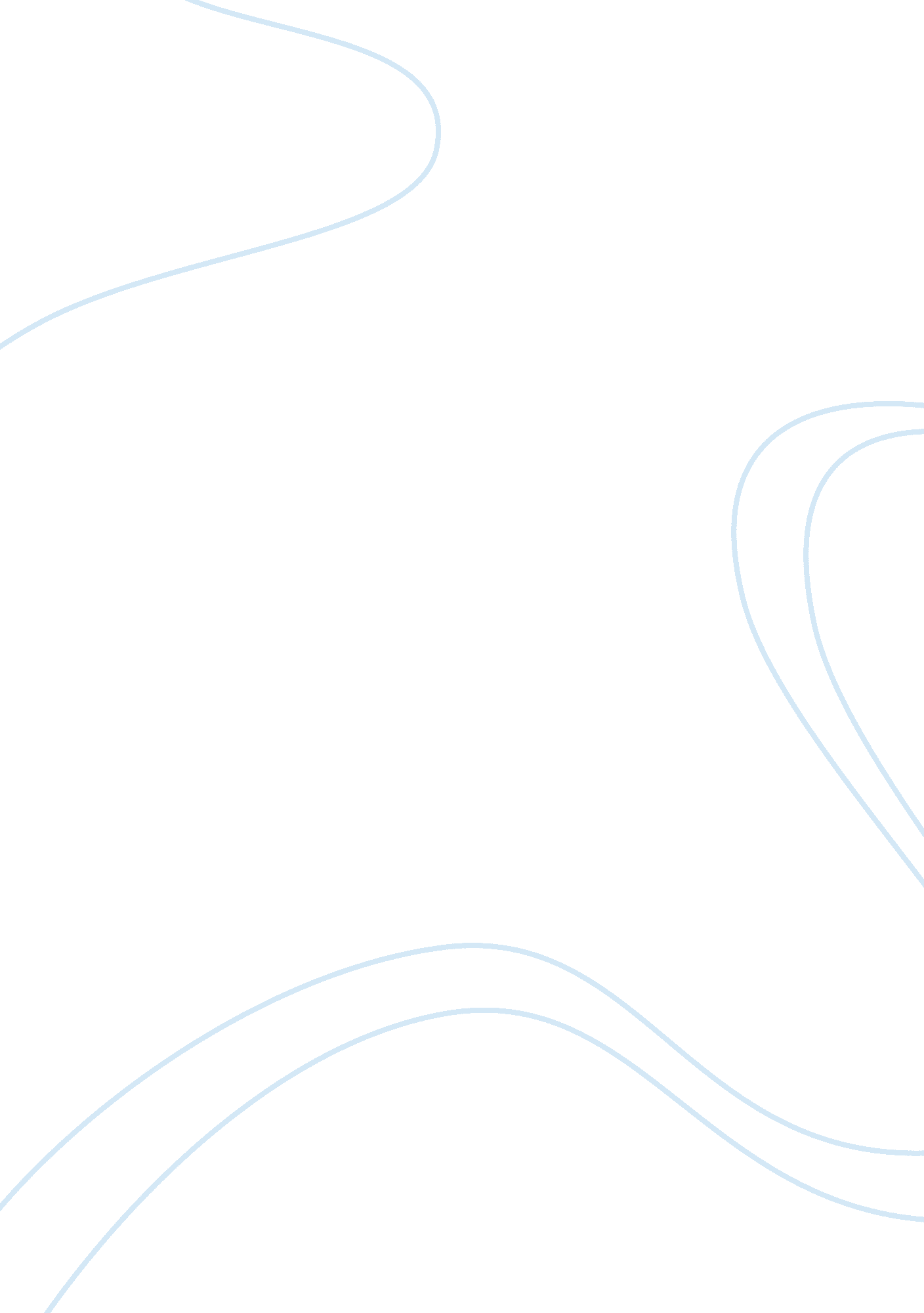 Bike vs. car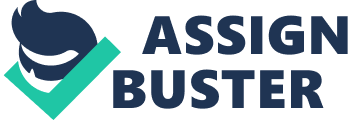 Watching television is one of the major Issues of this century, which has many physical and psychological effects on people. Television has caused Individuals to haveeating disorders. It has made children only want to be like the stars they see on the screen. Lastly, television has created a gap between families. Watching television has become something everyfamilyparticipates In now-a- days. It Is part of a normal standard Ineveryday use. Slating In front of the television fore a meal and eating there during the meal Is extremely common now. There are even meals made for this called " TV Dinners". This causes Individuals to gain a significant amount of weight. This weight gain leads toobesity. Children look up to the people starring on television. They want to be the stars, look like the stars, and even act like them too. This causes the " monkey see monkey do" effect. Tons of children , and individuals in general, try to be like what they see on television. Drugs, alcohol, violence, sex, and all sorts of other bad influences come from watching television. Children look up to this and are only forced to grow up faster, by being exposed to such things, and participate in such acts. Legalize 2 While watching television, all attention is focused on the screen and dialect coming from the screen. It is especially hard to break focus when one is very interested in a show or movie. This makes it drastically difficult to talk to an individual while they are watching television. In return, this causes a broken bond between families. Children are more focused on the television and seem to ignore their parents. Coincidentally, arenas are guilty as well. They even get so attached to their shows they ignore their children. This causes separation in the home between parents and children. Television was aimed to be a positive object to entertain individuals. Yes, television still airs great shows and movies, although, watching television has caused more negative effects in the long-term. Children are trying to duplicate what they see on television. Parents and children are losing their close-knit relationships. Individuals are even obtaining eating disorders from eating aimlessly while watching television. This is why watching television causes physical and psychological effects on people. Bike Vs.. Car By Arians-Legalize Watching television is one of the major issues of this century, which has many physical and psychological effects on people. Television has caused individuals to Watching television has become something every family participates in now-a- days. It is part of a normal standard in everyday use. Sitting in front of the television before a meal and eating there during the meal is extremely common now. There are even meals made for this called " TV Dinners". This causes individuals to gain a 